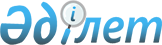 О внесении изменений и дополнений в решение Сандыктауского районного маслихата от 25 декабря 2020 года № 53/2 "О бюджетах сельских округов и села Мадениет Сандыктауского района на 2021-2023 годы"Решение Сандыктауского районного маслихата Акмолинской области от 14 апреля 2021 года № 4/11. Зарегистрировано Департаментом юстиции Акмолинской области 23 апреля 2021 года № 8444
      В соответствии с пунктом 4 статьи 109-1 Бюджетного кодекса Республики Казахстан, подпунктом 1) пункта 1 статьи 6 Закона Республики Казахстан "О местном государственном управлении и самоуправлении в Республике Казахстан", Сандыктауский районный маслихат РЕШИЛ:
      1. Внести в решение Сандыктауского районного маслихата "О бюджетах сельских округов и села Мадениет Сандыктауского района на 2021-2023 годы" от 25 декабря 2020 года № 53/2 (зарегистрировано в Реестре государственной регистрации нормативных правовых актов № 8329), следующие изменения и дополнения:
      пункт 1 изложить в новой редакции:
      "1. Утвердить бюджет Балкашинского сельского округа на 2021-2023 годы, согласно приложениям 1, 2 и 3 соответственно, в том числе на 2021 год в следующих объемах:
      1) доходы – 63 121,0 тысяча тенге, в том числе:
      налоговые поступления – 25 097,0 тысяч тенге;
      неналоговые поступления – 0,0 тысяч тенге;
      поступления от продажи основного капитала – 0,0 тысяч тенге;
      поступления трансфертов – 38 024,0 тысячи тенге;
      2) затраты – 63 121,0 тысяча тенге;
      3) чистое бюджетное кредитование – 0,0 тысяч тенге;
      бюджетные кредиты – 0,0 тысяч тенге;
      4) сальдо по операциям с финансовыми активами – 0,0 тысяч тенге;
      5) дефицит (профицит) бюджета – 0,0 тысяч тенге;
      6) финансирование дефицита (использование профицита) бюджета – 0,0 тысяч тенге.";
      пункт 3 изложить в новой редакции:
      "3. Утвердить бюджет Баракпайского сельского округа на 2021-2023 годы, согласно приложениям 4, 5 и 6 соответственно, в том числе на 2021 год в следующих объемах:
      1) доходы – 10 683,0 тысячи тенге, в том числе:
      налоговые поступления – 875,0 тысяч тенге;
      неналоговые поступления – 0,0 тысяч тенге;
      поступления от продажи основного капитала – 0,0 тысяч тенге;
      поступления трансфертов – 9 808,0 тысяч тенге;
      2) затраты – 10 683,0 тысячи тенге;
      3) чистое бюджетное кредитование – 0,0 тысяч тенге;
      бюджетные кредиты – 0,0 тысяч тенге;
      4) сальдо по операциям с финансовыми активами – 0,0 тысяч тенге;
      5) дефицит (профицит) бюджета – 0,0 тысяч тенге;
      6) финансирование дефицита (использование профицита) бюджета – 0,0 тысяч тенге.";
      пункт 5 изложить в новой редакции:
      "5. Утвердить бюджет Белгородского сельского округа на 2021-2023 годы, согласно приложениям 7, 8 и 9 соответственно, в том числе на 2021 год в следующих объемах:
      1) доходы – 14 358,0 тысяч тенге, в том числе:
      налоговые поступления – 1 718,0 тысяч тенге;
      неналоговые поступления – 0,0 тысяч тенге;
      поступления от продажи основного капитала – 0,0 тысяч тенге;
      поступления трансфертов – 12 640,0 тысяч тенге;
      2) затраты – 14 358,0 тысяч тенге;
      3) чистое бюджетное кредитование – 0,0 тысяч тенге;
      бюджетные кредиты – 0,0 тысяч тенге;
      4) сальдо по операциям с финансовыми активами – 0,0 тысяч тенге;
      5) дефицит (профицит) бюджета – 0,0 тысяч тенге;
      6) финансирование дефицита (использование профицита) бюджета – 0,0 тысяч тенге.";
      пункт 7 изложить в новой редакции:
      "7. Утвердить бюджет Берликского сельского округа на 2021-2023 годы, согласно приложениям 10, 11 и 12 соответственно, в том числе на 2021 год в следующих объемах:
      1) доходы – 12 285,0 тысяч тенге, в том числе:
      налоговые поступления – 2 450,0 тысяч тенге;
      неналоговые поступления – 0,0 тысяч тенге;
      поступления от продажи основного капитала – 0,0 тысяч тенге;
      поступления трансфертов – 9 835,0 тысяч тенге;
      2) затраты – 12 285,0 тысяч тенге;
      3) чистое бюджетное кредитование – 0,0 тысяч тенге;
      бюджетные кредиты – 0,0 тысяч тенге;
      4) сальдо по операциям с финансовыми активами – 0,0 тысяч тенге;
      5) дефицит (профицит) бюджета – 0,0 тысяч тенге;
      6) финансирование дефицита (использование профицита) бюджета – 0,0 тысяч тенге.";
      пункт 9 изложить в новой редакции:
      "9. Утвердить бюджет Васильевского сельского округа на 2021-2023 годы, согласно приложениям 13, 14 и 15 соответственно, в том числе на 2021 год в следующих объемах:
      1) доходы – 13 059,0 тысяч тенге, в том числе:
      налоговые поступления – 1 930,0 тысяч тенге;
      неналоговые поступления – 0,0 тысяч тенге;
      поступления от продажи основного капитала – 0,0 тысяч тенге;
      поступления трансфертов – 11 129,0 тысячи тенге;
      2) затраты – 13 059,0 тысяч тенге;
      3) чистое бюджетное кредитование – 0,0 тысяч тенге;
      бюджетные кредиты – 0,0 тысяч тенге;
      4) сальдо по операциям с финансовыми активами – 0,0 тысяч тенге;
      5) дефицит (профицит) бюджета – 0,0 тысяч тенге;
      6) финансирование дефицита (использование профицита) бюджета – 0,0 тысяч тенге.";
      пункт 11 изложить в новой редакции:
      "11. Утвердить бюджет Веселовского сельского округа на 2021-2023 годы, согласно приложениям 16, 17 и 18 соответственно, в том числе на 2021 год в следующих объемах:
      1) доходы – 13 579,0 тысяч тенге, в том числе:
      налоговые поступления – 2 369,0 тысяч тенге;
      неналоговые поступления – 0,0 тысяч тенге;
      поступления от продажи основного капитала – 0,0 тысяч тенге;
      поступления трансфертов – 11 210,0 тысяча тенге;
      2) затраты – 13 579,0 тысяч тенге;
      3) чистое бюджетное кредитование – 0,0 тысяч тенге;
      бюджетные кредиты – 0,0 тысяч тенге;
      4) сальдо по операциям с финансовыми активами – 0,0 тысяч тенге;
      5) дефицит (профицит) бюджета – 0,0 тысяч тенге;
      6) финансирование дефицита (использование профицита) бюджета – 0,0 тысяч тенге.";
      пункт 13 изложить в новой редакции:
      "13. Утвердить бюджет Жамбылского сельского округа на 2021-2023 годы, согласно приложениям 19, 20 и 21 соответственно, в том числе на 2021 год в следующих объемах:
      1) доходы – 14 151,0 тысяча тенге, в том числе:
      налоговые поступления – 2 283,0 тысячи тенге;
      неналоговые поступления – 0,0 тысяч тенге;
      поступления от продажи основного капитала – 0,0 тысяч тенге;
      поступления трансфертов – 11 868,0 тысяч тенге;
      2) затраты – 14 151,0 тысяча тенге;
      3) чистое бюджетное кредитование – 0,0 тысяч тенге;
      бюджетные кредиты – 0,0 тысяч тенге;
      4) сальдо по операциям с финансовыми активами – 0,0 тысяч тенге;
      5) дефицит (профицит) бюджета – 0,0 тысяч тенге;
      6) финансирование дефицита (использование профицита) бюджета – 0,0 тысяч тенге.";
      пункт 15 изложить в новой редакции:
      "15. Утвердить бюджет Каменского сельского округа на 2021-2023 годы, согласно приложениям 22, 23 и 24 соответственно, в том числе на 2021 год в следующих объемах:
      1) доходы – 14 777,0 тысяч тенге, в том числе:
      налоговые поступления – 3 874,0 тысячи тенге;
      неналоговые поступления – 0,0 тысяч тенге;
      поступления от продажи основного капитала – 0,0 тысяч тенге;
      поступления трансфертов – 10 903,0 тысячи тенге;
      2) затраты – 14 777,0 тысяч тенге;
      3) чистое бюджетное кредитование – 0,0 тысяч тенге;
      бюджетные кредиты – 0,0 тысяч тенге;
      4) сальдо по операциям с финансовыми активами – 0,0 тысяч тенге;
      5) дефицит (профицит) бюджета – 0,0 тысяч тенге;
      6) финансирование дефицита (использование профицита) бюджета – 0,0 тысяч тенге.";
      пункт 17 изложить в новой редакции:
      "17. Утвердить бюджет Лесного сельского округа на 2021-2023 годы, согласно приложениям 25, 26 и 27 соответственно, в том числе на 2021 год в следующих объемах:
      1) доходы – 14 295,0 тысяч тенге, в том числе:
      налоговые поступления – 2 732,0 тысячи тенге;
      неналоговые поступления – 0,0 тысяч тенге;
      поступления от продажи основного капитала – 0,0 тысяч тенге;
      поступления трансфертов – 11 563,0 тысячи тенге;
      2) затраты – 14 295,0 тысяч тенге;
      3) чистое бюджетное кредитование – 0,0 тысяч тенге;
      бюджетные кредиты – 0,0 тысяч тенге;
      4) сальдо по операциям с финансовыми активами – 0,0 тысяч тенге;
      5) дефицит (профицит) бюджета – 0,0 тысяч тенге;
      6) финансирование дефицита (использование профицита) бюджета – 0,0 тысяч тенге.";
      пункт 19 изложить в новой редакции:
      "19. Утвердить бюджет села Мадениет на 2021-2023 годы, согласно приложениям 28, 29 и 30 соответственно, в том числе на 2021 год в следующих объемах:
      1) доходы – 14 666,0 тысяч тенге, в том числе:
      налоговые поступления – 1 030,0 тысяч тенге;
      неналоговые поступления – 0,0 тысяч тенге;
      поступления от продажи основного капитала – 0,0 тысяч тенге;
      поступления трансфертов – 13 636,0 тысяч тенге;
      2) затраты – 14 666,0 тысяч тенге;
      3) чистое бюджетное кредитование – 0,0 тысяч тенге;
      бюджетные кредиты – 0,0 тысяч тенге;
      4) сальдо по операциям с финансовыми активами – 0,0 тысяч тенге;
      5) дефицит (профицит) бюджета – 0,0 тысяч тенге;
      6) финансирование дефицита (использование профицита) бюджета – 0,0 тысяч тенге.";
      пункт 21 изложить в новой редакции:
      "21. Утвердить бюджет Максимовского сельского округа на 2021-2023 годы, согласно приложениям 31, 32 и 33 соответственно, в том числе на 2021 год в следующих объемах:
      1) доходы – 16 248,0 тысяч тенге, в том числе:
      налоговые поступления – 4 652,0 тысячи тенге;
      неналоговые поступления – 0,0 тысяч тенге;
      поступления от продажи основного капитала – 0,0 тысяч тенге;
      поступления трансфертов – 11 596,0 тысяч тенге;
      2) затраты – 16 248,0 тысяч тенге;
      3) чистое бюджетное кредитование – 0,0 тысяч тенге;
      бюджетные кредиты – 0,0 тысяч тенге;
      4) сальдо по операциям с финансовыми активами – 0,0 тысяч тенге;
      5) дефицит (профицит) бюджета – 0,0 тысяч тенге;
      6) финансирование дефицита (использование профицита) бюджета – 0,0 тысяч тенге.";
      пункт 23 изложить в новой редакции:
      "23. Утвердить бюджет Новоникольского сельского округа на 2021-2023 годы, согласно приложениям 34, 35 и 36 соответственно, в том числе на 2021 год в следующих объемах:
      1) доходы – 14 709,0 тысяч тенге, в том числе:
      налоговые поступления – 2 521,0 тысяча тенге;
      неналоговые поступления – 0,0 тысяч тенге;
      поступления от продажи основного капитала – 0,0 тысяч тенге;
      поступления трансфертов – 12 188,0 тысячи тенге;
      2) затраты – 14 709,0 тысяч тенге;
      3) чистое бюджетное кредитование – 0,0 тысяч тенге;
      бюджетные кредиты – 0,0 тысяч тенге;
      4) сальдо по операциям с финансовыми активами – 0,0 тысяч тенге;
      5) дефицит (профицит) бюджета – 0,0 тысяч тенге;
      6) финансирование дефицита (использование профицита) бюджета – 0,0 тысяч тенге.";
      пункт 25 изложить в новой редакции:
      "25. Утвердить бюджет Сандыктауского сельского округа на 2021-2023 годы, согласно приложениям 37, 38 и 39 соответственно, в том числе на 2021 год в следующих объемах:
      1) доходы – 16 397,0 тысяч тенге, в том числе:
      налоговые поступления – 5 657,0 тысяч тенге;
      неналоговые поступления – 0,0 тысяч тенге;
      поступления от продажи основного капитала – 0,0 тысяч тенге;
      поступления трансфертов – 10 740,0 тысяч тенге;
      2) затраты – 16 397,0 тысяч тенге;
      3) чистое бюджетное кредитование – 0,0 тысяч тенге;
      бюджетные кредиты – 0,0 тысяч тенге;
      4) сальдо по операциям с финансовыми активами – 0,0 тысяч тенге;
      5) дефицит (профицит) бюджета – 0,0 тысяч тенге;
      6) финансирование дефицита (использование профицита) бюджета – 0,0 тысяч тенге.";
      пункт 27 изложить в новой редакции:
      "27. Утвердить бюджет Широковского сельского округа на 2021-2023 годы, согласно приложениям 40, 41 и 42 соответственно, в том числе на 2021 год в следующих объемах:
      1) доходы – 14 362,0 тысяч тенге, в том числе:
      налоговые поступления – 1 187,0 тысяч тенге;
      неналоговые поступления – 0,0 тысяч тенге;
      поступления от продажи основного капитала – 0,0 тысяч тенге;
      поступления трансфертов – 13 175,0 тысяча тенге;
      2) затраты – 14 362,0 тысяч тенге;
      3) чистое бюджетное кредитование – 0,0 тысяч тенге;
      бюджетные кредиты – 0,0 тысяч тенге;
      4) сальдо по операциям с финансовыми активами – 0,0 тысяч тенге;
      5) дефицит (профицит) бюджета – 0,0 тысяч тенге;
      6) финансирование дефицита (использование профицита) бюджета – 0,0 тысяч тенге.";
      дополнить пунктом 27-1 следующего содержания:
      "27-1. Учесть, в бюджетах сельских округов и села Мадениет на 2021 год целевые трансферты из районного бюджета согласно приложению 43.";
      приложения 1, 4, 7, 10, 13, 16, 19, 22, 25, 28, 31, 34, 37, 40 к вышеуказанному решению изложить в новой редакции согласно приложениям 1, 2, 3, 4, 5, 6, 7, 8, 9, 10, 11, 12, 13, 14 к настоящему решению;
      вышеуказанное решение дополнить приложением 43, согласно приложению 15 к настоящему решению.
      2. Настоящее решение вступает в силу со дня государственной регистрации в Департаменте юстиции Акмолинской области и вводится в действие с 1 января 2021 года.
      "СОГЛАСОВАНО" Бюджет Балкашинского сельского округа на 2021 год Бюджет Баракпайского сельского округа на 2021 год Бюджет Белгородского сельского округа на 2021 год Бюджет Берликского сельского округа на 2021 год Бюджет Васильевского сельского округа на 2021 год Бюджет Веселовского сельского округа на 2021 год Бюджет Жамбылского сельского округа на 2021 год Бюджет Каменского сельского округа на 2021 год Бюджет Лесного сельского округа на 2021 год Бюджет села Мадениет на 2021 год Бюджет Максимовского сельского округа на 2021 год Бюджет Новоникольского сельского округа на 2021 год Бюджет Сандыктауского сельского округа на 2021 год Бюджет Широковского сельского округа на 2021 год Целевые трансферты из районного бюджета бюджетам сельских округов и села Мадениет на 2021 год
					© 2012. РГП на ПХВ «Институт законодательства и правовой информации Республики Казахстан» Министерства юстиции Республики Казахстан
				
      Председатель сессии
Сандыктауского районного
маслихата

Ш.Докаев

      Секретарь Сандыктауского
районного маслихата

Г.Кадырова

      Акимат Сандыктауского района
Приложение 1 к решению
Сандыктауского районного
маслихата от 14 апреля
2021 года № 4/11Приложение 1 к решению
Сандыктауского районного
маслихата от 25 декабря
2020 года № 53/2
Категория
Категория
Категория
Категория
Сумма тысяч тенге
Класс
Класс
Класс
Сумма тысяч тенге
Подкласс
Подкласс
Сумма тысяч тенге
Наименование
Сумма тысяч тенге
1
2
3
4
5
I. Доходы
63 121,0
1
Налоговые поступления
25 097,0
04
Налоги на собственность
25 097,0
1
Налоги на имущество
361,0
3
Земельный налог
880,0
4
Налог на транспортные средства
23 856,0
2
Неналоговые поступления
0,0
3
Поступления от продажи основного капитала
0,0
4
Поступления трансфертов
38 024,0
02
Трансферты из вышестоящих органов государственного управления
38 024,0
3
Трансферты из районного бюджета (городов областного значения) бюджетов
38 024,0
Функциональная группа
Функциональная группа
Функциональная группа
Функциональная группа
Сумма тысяч тенге
Администратор бюджетных программ
Администратор бюджетных программ
Администратор бюджетных программ
Сумма тысяч тенге
Программа
Программа
Сумма тысяч тенге
Наименование
Сумма тысяч тенге
1
2
3
4
5
II. Затраты
63 121,0
01
Государственные услуги общего характера
20 973,0
124
Аппарат акима города районного значения, села, поселка, сельского округа
20 973,0
001
Услуги по обеспечению деятельности акима города районного значения, села, поселка, сельского округа
20 973,0
07
Жилищно-коммунальное хозяйство
20 796,0
124
Аппарат акима города районного значения, села, поселка, сельского округа
20 796,0
008
Освещение улиц в населенных пунктах
12 845,0
009
Обеспечение санитарии населенных пунктов
3 128,0
011
Благоустройство и озеленение населенных пунктов
4 823,0
12
Транспорт и коммуникации
5 319,0
124
Аппарат акима города районного значения, села, поселка, сельского округа
5 319,0
013
Обеспечение функционирования автомобильных дорог в городах районного значения, селах, поселках,сельских округах
5 319,0
13
Прочие
16 033,0
124
Аппарат акима города районного значения, села, поселка, сельского округа
16 033,0
040
Реализация мероприятий для решения вопросов обустройства населенных пунктов в реализацию мер по содействию экономическому развитию регионов в рамках Государственной программы развития регионов до 2025 года
16 033,0
III. Чистое бюджетное кредитование
0,0
Бюджетные кредиты
0,0
IV. Сальдо по операциям с финансовыми активами
0,0
V. Дефицит (профицит) бюджета
0,0
VI. Финансирование дефицита (использование профицита) бюджета
0,0Приложение 2 к решению
Сандыктауского районного
маслихата от 14 апреля
2021 года № 4/11Приложение 4 к решению
Сандыктауского районного
маслихата от 25 декабря
2020 года № 53/2
Категория
Категория
Категория
Категория
Сумма тысяч тенге
 Класс
 Класс
 Класс
Сумма тысяч тенге
Подкласс
Подкласс
Сумма тысяч тенге
Наименование
Сумма тысяч тенге
1
2
3
4
5
I. Доходы
10 683,0
1
Налоговые поступления
875,0
04
Налоги на собственность
875,0
1
Налоги на имущество
13,0
3
Земельный налог
35,0
4
Налог на транспортные средства
827,0
2
Неналоговые поступления
0,0
3
Поступления от продажи основного капитала
0,0
4
Поступления трансфертов
9 808,0
02
Трансферты из вышестоящих органов государственного управления
9 808,0
3
Трансферты из районного бюджета (городов областного значения) бюджетов
9 808,0
Функциональная группа
Функциональная группа
Функциональная группа
Функциональная группа
Сумма тысяч тенге
Администратор бюджетных программ
Администратор бюджетных программ
Администратор бюджетных программ
Сумма тысяч тенге
Программа
Программа
Сумма тысяч тенге
Наименование
Сумма тысяч тенге
1
2
3
4
5
II. Затраты
10 683,0
01
Государственные услуги общего характера
10 494,0
124
Аппарат акима города районного значения, села, поселка, сельского округа
10 494,0
001
Услуги по обеспечению деятельности акима города районного значения, села, поселка, сельского округа
10 494,0
07
Жилищно-коммунальное хозяйство
189,0
124
Аппарат акима города районного значения, села, поселка, сельского округа
189,0
013
Обеспечение функционирования автомобильных дорог в городах районного значения, селах, поселках,сельских округах
189,0
III. Чистое бюджетное кредитование
0,0
Бюджетные кредиты
0,0
IV. Сальдо по операциям с финансовыми активами
0,0
V. Дефицит (профицит) бюджета
0,0
VI. Финансирование дефицита (использование профицита) бюджета
0,0Приложение 3 к решению
Сандыктауского районного
маслихата от 14 апреля
2021 года № 4/11Приложение 7 к решению
Сандыктауского районного
маслихата от 25 декабря
2020 года № 53/2
Категория
Категория
Категория
Категория
Сумма тысяч тенге
Класс
Класс
Класс
Сумма тысяч тенге
Подкласс
Подкласс
Сумма тысяч тенге
Наименование
Сумма тысяч тенге
1
2
3
4
5
I. Доходы
14 358,0
1
Налоговые поступления
1 718,0
04
Налоги на собственность
1 718,0
1
Налоги на имущество
7,0
3
Земельный налог
57,0
4
Налог на транспортные средства
1 654,0
2
Неналоговые поступления
0,0
3
Поступления от продажи основного капитала
0,0
4
Поступления трансфертов
12 640,0
02
Трансферты из вышестоящих органов государственного управления
12 640,0
3
Трансферты из районного бюджета (городов областного значения) бюджетов
12 640,0
Функциональная группа
Функциональная группа
Функциональная группа
Функциональная группа
Сумма тысяч тенге
Администратор бюджетных программ
Администратор бюджетных программ
Администратор бюджетных программ
Сумма тысяч тенге
Программа
Программа
Сумма тысяч тенге
Наименование
Сумма тысяч тенге
1
2
3
4
5
II. Затраты
14 358,0
01
Государственные услуги общего характера
14 260,0
124
Аппарат акима города районного значения, села, поселка, сельского округа
14 260,0
001
Услуги по обеспечению деятельности акима города районного значения, села, поселка, сельского округа
14 260,0
07
Жилищно-коммунальное хозяйство
98,0
124
Аппарат акима города районного значения, села, поселка, сельского округа
98,0
008
Освещение улиц в населенных пунктах
98,0
III. Чистое бюджетное кредитование
0,0
Бюджетные кредиты
0,0
IV. Сальдо по операциям с финансовыми активами
0,0
V. Дефицит (профицит) бюджета
0,0
VI. Финансирование дефицита (использование профицита) бюджета
0,0Приложение 4 к решению
Сандыктауского районного
маслихата от 14 апреля
2021 года № 4/11Приложение 10 к решению
Сандыктауского районного
маслихата от 25 декабря
2020 года № 53/2
Категория
Категория
Категория
Категория
Сумма тысяч тенге
Класс
Класс
Класс
Сумма тысяч тенге
Подкласс
Подкласс
Сумма тысяч тенге
Наименование
Сумма тысяч тенге
1
2
3
4
5
I. Доходы
12 285,0
1
Налоговые поступления
2 450,0
04
Налоги на собственность
2 450,0
1
Налоги на имущество
38,0
3
Земельный налог
228,0
4
Налог на транспортные средства
2 184,0
2
Неналоговые поступления
0,0
3
Поступления от продажи основного капитала
0,0
4
Поступления трансфертов
9 835,0
02
Трансферты из вышестоящих органов государственного управления
9 835,0
3
Трансферты из районного бюджета (городов областного значения) бюджетов
9 835,0
Функциональная группа
Функциональная группа
Функциональная группа
Функциональная группа
Сумма тысяч тенге
Администратор бюджетных программ
Администратор бюджетных программ
Администратор бюджетных программ
Сумма тысяч тенге
Программа
Программа
Сумма тысяч тенге
Наименование
Сумма тысяч тенге
1
2
3
4
5
II. Затраты
12 285,0
01
Государственные услуги общего характера
11 681,0
124
Аппарат акима города районного значения, села, поселка, сельского округа
11 681,0
001
Услуги по обеспечению деятельности акима города районного значения, села, поселка, сельского округа
11 681,0
07
Жилищно-коммунальное хозяйство
604,0
124
Аппарат акима города районного значения, села, поселка, сельского округа
604,0
008
Освещение улиц в населенных пунктах
604,0
III. Чистое бюджетное кредитование
0,0
Бюджетные кредиты
0,0
IV. Сальдо по операциям с финансовыми активами
0,0
V. Дефицит (профицит) бюджета
0,0
VI. Финансирование дефицита (использование профицита) бюджета
0,0Приложение 5 к решению
Сандыктауского районного
маслихата от 14 апреля
2021 года № 4/11Приложение 13 к решению
Сандыктауского районного
маслихата от 25 декабря
2020 года № 53/2
Категория
Категория
Категория
Категория
Сумма тысяч тенге
Класс
Класс
Класс
Сумма тысяч тенге
Подкласс
Подкласс
Сумма тысяч тенге
Наименование
Сумма тысяч тенге
1
2
3
4
5
I. Доходы
13 059,0
1
Налоговые поступления
1 930,0
04
Налоги на собственность
1 930,0
1
Налоги на имущество
58,0
3
Земельный налог
53,0
4
Налог на транспортные средства
1 819,0
2
Неналоговые поступления
0,0
3
Поступления от продажи основного капитала
0,0
4
Поступления трансфертов
11 129,0
02
Трансферты из вышестоящих органов государственного управления
11 129,0
3
Трансферты из районного бюджета (городов областного значения) бюджетов
11 129,0
Функциональная группа
Функциональная группа
Функциональная группа
Функциональная группа
Сумма тысяч тенге
Администратор бюджетных программ
Администратор бюджетных программ
Администратор бюджетных программ
Сумма тысяч тенге
Программа
Программа
Сумма тысяч тенге
Наименование
Сумма тысяч тенге
1
2
3
4
5
II. Затраты
13 059,0
01
Государственные услуги общего характера
12 902,0
124
Аппарат акима города районного значения, села, поселка, сельского округа
12 902,0
001
Услуги по обеспечению деятельности акима города районного значения, села, поселка, сельского округа
12 902,0
07
Жилищно-коммунальное хозяйство
157,0
124
Аппарат акима города районного значения, села, поселка, сельского округа
157,0
008
Освещение улиц в населенных пунктах
157,0
III. Чистое бюджетное кредитование
0,0
Бюджетные кредиты
0,0
IV. Сальдо по операциям с финансовыми активами
0,0
V. Дефицит (профицит) бюджета
0,0
VI. Финансирование дефицита (использование профицита) бюджета
0,0Приложение 6 к решению
Сандыктауского районного
маслихата от 14 апреля
2021 года № 4/11Приложение 16 к решению
Сандыктауского районного
маслихата от 25 декабря
2020 года № 53/2
Категория
Категория
Категория
Категория
Сумма тысяч тенге
Класс
Класс
Класс
Сумма тысяч тенге
Подкласс
Подкласс
Сумма тысяч тенге
Наименование
Сумма тысяч тенге
1
2
3
4
5
I. Доходы
13 579,0
1
Налоговые поступления
2 369,0
04
Налоги на собственность
2 369,0
1
Налоги на имущество
31,0
3
Земельный налог
66,0
4
Налог на транспортные средства
2 272,0
2
Неналоговые поступления
0,0
3
Поступления от продажи основного капитала
0,0
4
Поступления трансфертов
11 210,0
02
Трансферты из вышестоящих органов государственного управления
11 210,0
3
Трансферты из районного бюджета (городов областного значения) бюджетов
11 210,0
Функциональная группа
Функциональная группа
Функциональная группа
Функциональная группа
Сумма тысяч тенге
Администратор бюджетных программ
Администратор бюджетных программ
Администратор бюджетных программ
Сумма тысяч тенге
Программа
Программа
Сумма тысяч тенге
Наименование
Сумма тысяч тенге
1
2
3
4
5
II. Затраты
13 579,0
01
Государственные услуги общего характера
13 174,0
124
Аппарат акима города районного значения, села, поселка, сельского округа
13 174,0
001
Услуги по обеспечению деятельности акима города районного значения, села, поселка, сельского округа
13 174,0
07
Жилищно-коммунальное хозяйство
405,0
124
Аппарат акима города районного значения, села, поселка, сельского округа
405,0
008
Освещение улиц в населенных пунктах
216,0
013
Обеспечение функционирования автомобильных дорог в городах районного значения, селах, поселках,сельских округах
189,0
III. Чистое бюджетное кредитование
0,0
Бюджетные кредиты
0,0
IV. Сальдо по операциям с финансовыми активами
0,0
V. Дефицит (профицит) бюджета
0,0
VI. Финансирование дефицита (использование профицита) бюджета
0,0Приложение 7 к решению
Сандыктауского районного
маслихата от 14 апреля
2021 года № 4/11Приложение 19 к решению
Сандыктауского районного
маслихата от 25 декабря
2020 года № 53/2
Категория
Категория
Категория
Категория
Сумма тысяч тенге
Класс
Класс
Класс
Сумма тысяч тенге
Подкласс
Подкласс
Сумма тысяч тенге
Наименование
Сумма тысяч тенге
1
2
3
4
5
I. Доходы
14 151,0
1
Налоговые поступления
2 283,0
04
Налоги на собственность
2 283,0
1
Налоги на имущество
27,0
3
Земельный налог
122,0
4
Налог на транспортные средства
2 134,0
2
Неналоговые поступления
0,0
3
Поступления от продажи основного капитала
0,0
4
Поступления трансфертов
11 868,0
02
Трансферты из вышестоящих органов государственного управления
11 868,0
3
Трансферты из районного бюджета (городов областного значения) бюджетов
11 868,0
Функциональная группа
Функциональная группа
Функциональная группа
Функциональная группа
Сумма тысяч тенге
Администратор бюджетных программ
Администратор бюджетных программ
Администратор бюджетных программ
Сумма тысяч тенге
Программа
Программа
Сумма тысяч тенге
Наименование
Сумма тысяч тенге
1
2
3
4
5
II. Затраты
14 151,0
01
Государственные услуги общего характера
13 845,0
124
Аппарат акима города районного значения, села, поселка, сельского округа
13 845,0
001
Услуги по обеспечению деятельности акима города районного значения, села, поселка, сельского округа
13 845,0
07
Жилищно-коммунальное хозяйство
306,0
124
Аппарат акима города районного значения, села, поселка, сельского округа
306,0
008
Освещение улиц в населенных пунктах
306,0
III. Чистое бюджетное кредитование
0,0
Бюджетные кредиты
0,0
IV. Сальдо по операциям с финансовыми активами
0,0
V. Дефицит (профицит) бюджета
0,0
VI. Финансирование дефицита (использование профицита) бюджета
0,0Приложение 8 к решению
Сандыктауского районного
маслихата от 14 апреля
2021 года № 4/11Приложение 22 к решению
Сандыктауского районного
маслихата от 25 декабря
2020 года № 53/2
Категория
Категория
Категория
Категория
Сумма тысяч тенге
Класс
Класс
Класс
Сумма тысяч тенге
Подкласс
Подкласс
Сумма тысяч тенге
Наименование
Сумма тысяч тенге
1
2
3
4
5
I. Доходы
14 777,0
1
Налоговые поступления
3 874,0
04
Налоги на собственность
3 874,0
1
Налоги на имущество
33,0
3
Земельный налог
165,0
4
Налог на транспортные средства
3 676,0
2
Неналоговые поступления
0,0
3
Поступления от продажи основного капитала
0,0
4
Поступления трансфертов
10 903,0
02
Трансферты из вышестоящих органов государственного управления
10 903,0
3
Трансферты из районного бюджета (городов областного значения) бюджетов
10 903,0
Функциональная группа
Функциональная группа
Функциональная группа
Функциональная группа
Сумма тысяч тенге
Администратор бюджетных программ
Администратор бюджетных программ
Администратор бюджетных программ
Сумма тысяч тенге
Программа
Программа
Сумма тысяч тенге
Наименование
Сумма тысяч тенге
1
2
3
4
5
II. Затраты
14 777,0
01
Государственные услуги общего характера
14 037,0
124
Аппарат акима города районного значения, села, поселка, сельского округа
14 037,0
001
Услуги по обеспечению деятельности акима города районного значения, села, поселка, сельского округа
14 037,0
07
Жилищно-коммунальное хозяйство
740,0
124
Аппарат акима города районного значения, села, поселка, сельского округа
740,0
008
Освещение улиц в населенных пунктах
740,0
III. Чистое бюджетное кредитование
0,0
Бюджетные кредиты
0,0
IV. Сальдо по операциям с финансовыми активами
0,0
V. Дефицит (профицит) бюджета
0,0
VI. Финансирование дефицита (использование профицита) бюджета
0,0Приложение 9 к решению
Сандыктауского районного
маслихата от 14 апреля
2021 года № 4/11Приложение 25 к решению
Сандыктауского районного
маслихата от 25 декабря
2020 года № 53/2
Категория
Категория
Категория
Категория
Сумма тысяч тенге
Класс
Класс
Класс
Сумма тысяч тенге
Подкласс
Подкласс
Сумма тысяч тенге
Наименование
Сумма тысяч тенге
1
2
3
4
5
I. Доходы
14 295,0
1
Налоговые поступления
2 732,0
04
Налоги на собственность
2 732,0
1
Налоги на имущество
57,0
3
Земельный налог
112,0
4
Налог на транспортные средства
2 563,0
2
Неналоговые поступления
0,0
3
Поступления от продажи основного капитала
0,0
4
Поступления трансфертов
11 563,0
02
Трансферты из вышестоящих органов государственного управления
11 563,0
3
Трансферты из районного бюджета (городов областного значения) бюджетов
11 563,0
Функциональная группа
Функциональная группа
Функциональная группа
Функциональная группа
Сумма тысяч тенге
Администратор бюджетных программ
Администратор бюджетных программ
Администратор бюджетных программ
Сумма тысяч тенге
Программа
Программа
Сумма тысяч тенге
Наименование
Сумма тысяч тенге
1
2
3
4
5
II. Затраты
14 295,0
01
Государственные услуги общего характера
13 418,0
124
Аппарат акима города районного значения, села, поселка, сельского округа
13 418,0
001
Услуги по обеспечению деятельности акима города районного значения, села, поселка, сельского округа
13 418,0
07
Жилищно-коммунальное хозяйство
877,0
124
Аппарат акима города районного значения, села, поселка, сельского округа
877,0
008
Освещение улиц в населенных пунктах
877,0
III. Чистое бюджетное кредитование
0,0
Бюджетные кредиты
0,0
IV. Сальдо по операциям с финансовыми активами
0,0
V. Дефицит (профицит) бюджета
0,0
VI. Финансирование дефицита (использование профицита) бюджета
0,0Приложение 10 к решению
Сандыктауского районного
маслихата от 14 апреля
2021 года № 4/11Приложение 28 к решению
Сандыктауского районного
маслихата от 25 декабря
2020 года № 53/2
Категория
Категория
Категория
Категория
Сумма тысяч тенге
Класс
Класс
Класс
Сумма тысяч тенге
Подкласс
Подкласс
Сумма тысяч тенге
Наименование
Сумма тысяч тенге
1
2
3
4
5
I. Доходы
14 666,0
1
Налоговые поступления
1 030,0
04
Налоги на собственность
1 030,0
1
Налоги на имущество
14,0
3
Земельный налог
46,0
4
Налог на транспортные средства
970,0
2
Неналоговые поступления
0,0
3
Поступления от продажи основного капитала
0,0
4
Поступления трансфертов
13 636,0
02
Трансферты из вышестоящих органов государственного управления
13 636,0
3
Трансферты из районного бюджета (городов областного значения) бюджетов
13 636,0
Функциональная группа
Функциональная группа
Функциональная группа
Функциональная группа
Сумма тысяч тенге
Администратор бюджетных программ
Администратор бюджетных программ
Администратор бюджетных программ
Сумма тысяч тенге
Программа
Программа
Сумма тысяч тенге
Наименование
Сумма тысяч тенге
1
2
3
4
5
II. Затраты
14 666,0
01
Государственные услуги общего характера
13 970,0
124
Аппарат акима города районного значения, села, поселка, сельского округа
13 970,0
001
Услуги по обеспечению деятельности акима города районного значения, села, поселка, сельского округа
13 970,0
07
Жилищно-коммунальное хозяйство
696,0
124
Аппарат акима города районного значения, села, поселка, сельского округа
696,0
008
Освещение улиц в населенных пунктах
696,0
III. Чистое бюджетное кредитование
0,0
Бюджетные кредиты
0,0
IV. Сальдо по операциям с финансовыми активами
0,0
V. Дефицит (профицит) бюджета
0,0
VI. Финансирование дефицита (использование профицита) бюджета
0,0Приложение 11 к решению
Сандыктауского районного
маслихата от 14 апреля
2021 года № 4/11Приложение 31 к решению
Сандыктауского районного
маслихата от 25 декабря
2020 года № 53/2
Категория
Категория
Категория
Категория
Сумма тысяч тенге
Класс
Класс
Класс
Сумма тысяч тенге
Подкласс
Подкласс
Сумма тысяч тенге
Наименование
Сумма тысяч тенге
1
2
3
4
5
I. Доходы
16 248,0
1
Налоговые поступления
4 652,0
04
Налоги на собственность
4 652,0
1
Налоги на имущество
101,0
3
Земельный налог
153,0
4
Налог на транспортные средства
4 398,0
2
Неналоговые поступления
0,0
3
Поступления от продажи основного капитала
0,0
4
Поступления трансфертов
11 596,0
02
Трансферты из вышестоящих органов государственного управления
11 596,0
3
Трансферты из районного бюджета (городов областного значения) бюджетов
11 596,0
Функциональная группа
Функциональная группа
Функциональная группа
Функциональная группа
Сумма тысяч тенге
Администратор бюджетных программ
Администратор бюджетных программ
Администратор бюджетных программ
Сумма тысяч тенге
Программа
Программа
Сумма тысяч тенге
Наименование
Сумма тысяч тенге
1
2
3
4
5
II. Затраты
16 248,0
01
Государственные услуги общего характера
15 627,0
124
Аппарат акима города районного значения, села, поселка, сельского округа
15 627,0
001
Услуги по обеспечению деятельности акима города районного значения, села, поселка, сельского округа
15 627,0
07
Жилищно-коммунальное хозяйство
621,0
124
Аппарат акима города районного значения, села, поселка, сельского округа
621,0
008
Освещение улиц в населенных пунктах
621,0
III. Чистое бюджетное кредитование
0,0
Бюджетные кредиты
0,0
IV. Сальдо по операциям с финансовыми активами
0,0
V. Дефицит (профицит) бюджета
0,0
VI. Финансирование дефицита (использование профицита) бюджета
0,0Приложение 12 к решению
Сандыктауского районного
маслихата от 14 апреля
2021 года № 4/11Приложение 34 к решению
Сандыктауского районного
маслихата от 25 декабря
2020 года № 53/2
Категория
Категория
Категория
Категория
Сумма тысяч тенге
Класс
Класс
Класс
Сумма тысяч тенге
Подкласс
Подкласс
Сумма тысяч тенге
Наименование
Сумма тысяч тенге
1
2
3
4
5
I. Доходы
14 709,0
1
Налоговые поступления
2 521,0
04
Налоги на собственность
2 521,0
1
Налоги на имущество
44,0
3
Земельный налог
140,0
4
Налог на транспортные средства
2 337,0
2
Неналоговые поступления
0,0
3
Поступления от продажи основного капитала
0,0
4
Поступления трансфертов
12 188,0
02
Трансферты из вышестоящих органов государственного управления
12 188,0
3
Трансферты из районного бюджета (городов областного значения) бюджетов
12 188,0
Функциональная группа
Функциональная группа
Функциональная группа
Функциональная группа
Сумма тысяч тенге
Администратор бюджетных программ
Администратор бюджетных программ
Администратор бюджетных программ
Сумма тысяч тенге
Программа
Программа
Сумма тысяч тенге
Наименование
Сумма тысяч тенге
1
2
3
4
5
II. Затраты
14 709,0
01
Государственные услуги общего характера
14 247,0
124
Аппарат акима города районного значения, села, поселка, сельского округа
14 247,0
001
Услуги по обеспечению деятельности акима города районного значения, села, поселка, сельского округа
14 247,0
07
Жилищно-коммунальное хозяйство
462,0
124
Аппарат акима города районного значения, села, поселка, сельского округа
462,0
008
Освещение улиц в населенных пунктах
178,0
013
Обеспечение функционирования автомобильных дорог в городах районного значения, селах, поселках, сельских округах
284,0
III. Чистое бюджетное кредитование
0,0
Бюджетные кредиты
0,0
IV. Сальдо по операциям с финансовыми активами
0,0
V. Дефицит (профицит) бюджета
0,0
VI. Финансирование дефицита (использование профицита) бюджета
0,0Приложение 13 к решению
Сандыктауского районного
маслихата от 14 апреля
2021 года № 4/11Приложение 37 к решению
Сандыктауского районного
маслихата от 25 декабря
2020 года № 53/2
Категория
Категория
Категория
Категория
Сумма тысяч тенге
Класс
Класс
Класс
Сумма тысяч тенге
Подкласс
Подкласс
Сумма тысяч тенге
Наименование
Сумма тысяч тенге
1
2
3
4
5
I. Доходы
16 397,0
1
Налоговые поступления
5 657,0
04
Налоги на собственность
5 657,0
1
Налоги на имущество
44,0
3
Земельный налог
503,0
4
Налог на транспортные средства
5 110,0
2
Неналоговые поступления
0,0
3
Поступления от продажи основного капитала
0,0
4
Поступления трансфертов
10 740,0
02
Трансферты из вышестоящих органов государственного управления
10 740,0
3
Трансферты из районного бюджета (городов областного значения) бюджетов
10 740,0
Функциональная группа
Функциональная группа
Функциональная группа
Функциональная группа
Сумма тысяч тенге
Администратор бюджетных программ 
Администратор бюджетных программ 
Администратор бюджетных программ 
Сумма тысяч тенге
Программа
Программа
Сумма тысяч тенге
Наименование
Сумма тысяч тенге
1
2
3
4
5
II. Затраты
16 397,0
01
Государственные услуги общего характера
15 848,0
124
Аппарат акима города районного значения, села, поселка, сельского округа
15 848,0
001
Услуги по обеспечению деятельности акима города районного значения, села, поселка, сельского округа
15 848,0
07
Жилищно-коммунальное хозяйство
549,0
124
Аппарат акима города районного значения, села, поселка, сельского округа
549,0
008
Освещение улиц в населенных пунктах
549,0
III. Чистое бюджетное кредитование
0,0
Бюджетные кредиты
0,0
IV. Сальдо по операциям с финансовыми активами
0,0
V. Дефицит (профицит) бюджета
0,0
VI. Финансирование дефицита (использование профицита) бюджета
0,0Приложение 14 к решению
Сандыктауского районного
маслихата от 14 апреля
2021 года № 4/11Приложение 40 к решению
Сандыктауского районного
маслихата от 25 декабря
2020 года № 53/2
Категория
Категория
Категория
Категория
Сумма тысяч тенге
Класс
Класс
Класс
Сумма тысяч тенге
Подкласс
Подкласс
Сумма тысяч тенге
Наименование
Сумма тысяч тенге
1
2
3
4
5
I. Доходы
14 362,0
1
Налоговые поступления
1 187,0
04
Налоги на собственность
1 187,0
1
Налоги на имущество
22,0
3
Земельный налог
60,0
4
Налог на транспортные средства
1 105,0
2
Неналоговые поступления
0,0
3
Поступления от продажи основного капитала
0,0
4
Поступления трансфертов
13 175,0
02
Трансферты из вышестоящих органов государственного управления
13 175,0
3
Трансферты из районного бюджета (городов областного значения) бюджетов
13 175,0
Функциональная группа
Функциональная группа
Функциональная группа
Функциональная группа
Сумма тысяч тенге
Администратор бюджетных программ
Администратор бюджетных программ
Администратор бюджетных программ
Сумма тысяч тенге
Программа
Программа
Сумма тысяч тенге
Наименование
Сумма тысяч тенге
1
2
3
4
5
II. Затраты
14 362,0
01
Государственные услуги общего характера
13 821,0
124
Аппарат акима города районного значения, села, поселка, сельского округа
13 821,0
001
Услуги по обеспечению деятельности акима города районного значения, села, поселка, сельского округа
13 821,0
07
Жилищно-коммунальное хозяйство
541,0
124
Аппарат акима города районного значения, села, поселка, сельского округа
541,0
008
Освещение улиц в населенных пунктах
257,0
013
Обеспечение функционирования автомобильных дорог в городах районного значения, селах, поселках, сельских округах
284,0
III. Чистое бюджетное кредитование
0,0
Бюджетные кредиты
0,0
IV. Сальдо по операциям с финансовыми активами
0,0
V. Дефицит (профицит) бюджета
0,0
VI. Финансирование дефицита (использование профицита) бюджета
0,0Приложение 15 к решению
Сандыктауского районного
маслихата от 14 апреля
2021 года № 4/11Приложение 43 к решению
Сандыктауского районного
маслихата от 25 декабря
2020 года № 53/2
Наименование
Сумма тысяч тенге
1
2
Всего
2 047,0
Целевые текущие трансферты
2 047,0
в том числе:
Баракпайский сельский округ, в том числе:
189,0
на содержание улично-дорожной сети населенных пунктов
189,0
Веселовский сельский округ, в том числе:
189,0
на содержание улично-дорожной сети населенных пунктов
189,0
село Мадениет, в том числе:
841,0
за услуги связи
277,0
на уличное освещение
564,0
Новоникольский сельский округ, в том числе:
544,0
за услуги связи
260,0
на содержание улично-дорожной сети населенных пунктов
284,0
Широковский сельский округ, в том числе:
284,0
на содержание улично-дорожной сети населенных пунктов
284,0